Den 14. november 2014 Dokument nr.: 130604/14  Sagsbeh.: LIK/bq Anbefaling om tjenesteboliger – fysisk arbejdsmiljøArbejdsmiljøudvalget i Århus Stift har udarbejdet denne vejledning omkring forholdene for tjenesteboliger.Tjenesteboligen udgør rammen om en række af sognepræstens embedsfunktioner, og fungerer tillige som privatbolig for præsten og dennes familie. Det er vigtigt, at det sikres, at boligen med denne dobbeltfunktion kan fungere tilfredsstillende som såvel tjenestested som god ramme for præstens og dennes families privatliv.Det er derfor et mål, at en tjenestebolig er af god tidsvarende standard. Der skal være en hensigtsmæssig indretning af den private bolig samt de tjenstlige lokaler. Boligen skal have et tidssvarende udstyr af god kvalitet. Der skal dog tages hensyn til de økonomiske forhold.Ved anskaffelse, opførelse og ombygning af tjenestebolig bør følgende hensyn indgå:Adskillelse mellem tjenstlige lokaler og private boligdel, herunder havearealerHensigtsmæssig planlægning, herunder antal, størrelse og placering af boligrumTidssvarende energieffektivitet, herunder lugtisolering og forbrugsmålereLydisolering mellem de tjenstlige og de private dele af præsteboligenTjenstlige lokalers tilgængelighed og funktionalitet, herunder tilgængeligheden for handicappedeKøkkenforhold, herunder i tjenstlige lokalerBade- og toiletforhold, herunder særskilte toiletter i forbindelse med de tjenstlige lokalerParkeringsforhold.Den løbende vedligeholdelse af tjenesteboligen bør prioriteres af både sognepræst og menighedsråd i henhold til gældende regler udover synet over tjenesteboligen, der skal foretages minimum hvert andet år. Synsforretningen skal omfatte:Tjenesteboligens ydre og indre tilstand,tjenesteboligens inventar og tilbehør,behov for tiltag til forebyggelse af indbrud, tyveri, brand, vandskade samt stormskader og lignende forsikringsbegivenheder,tjenstlige lokalers tilgængelighed for mennesker med handicap,miljø- og energihensyn ogstatus for afhjælpning af mangler, som er konstateret ved tidligere syn.Der bør laves en handlingsplan for hurtige og konsekvente forholdsregler, når der er mistanke om skimmelsvamp eller anden sundhedsfare i en præstebolig.Med venlig hilsen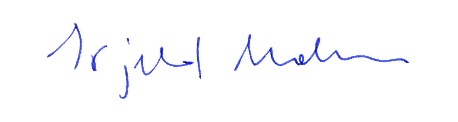 Kjeld Holm